Попова Елизавета ОлеговнаОСНОВНАЯ ИНФОРМАЦИЯОБРАЗОВАНИЕ(Ф.И.О.)Дата рождения:10.01.2003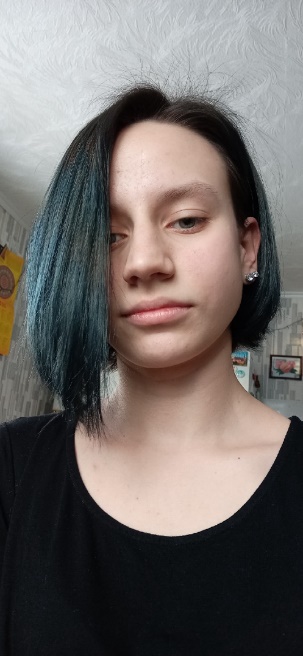 Семейное положение:Не замужемМесто жительства:г. Хабаровск, ул. Майская д.19Телефон:89242180777E-mail:elisaveta.popova.liza@gmail.comЦель: Соискание должности дизайнер костюмов, концепт-арт художник, дизайнер рекламной продукции, дизайнер интерьера Период обученияНазвание учебного учрежденияСпециальность\профессия 2018-2022 г.КГА ПОУ «Хабаровский технологический колледж»Дизайн по отраслямОпыт работы, практика:КГА ПОУ «Хабаровский технологический колледж»КДЦ «Созвездие» (вожатый)Данные о курсовых и дипломных работах:Курсовая работа на тему «Разработка интерьера Офиса»Курсовая работа на тему «Создание дизайн трехмерных моделей и интерьера визуализации, профориентационного пространства VR по направлениям подготовки»Профессиональные навыки:Владение графическими программами (ARCHICAD 20; Autodesk Fusion 360; 3ds Max 2020; Adobe Photoshop; Adobe Illustrator; Easy Paint Tool SAI 2), знание цветоведения и перспективы, создание макетов из бумаги( Бумагопластика)Дополнительные навыки:Навык разрешения спорных ситуаций; Умение работать в режиме многозадачности; Личные качества:Активность; добросовестность; творческое мышление; лояльная; 